Tilston Parochial Primary School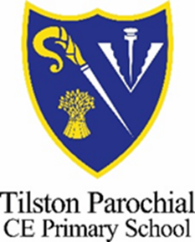 UTW progress model for knowledge and skillsExpectations for NurseryExpectations for NurseryExpectations for NurseryExpectations for ReceptionExpectations for ReceptionExpectations for ReceptionELGLinks to KS1History linksAble to say who they are and who they live withCan talk about their immediate familyCan briefly talk about their wider familyCan talk about memories that are special to themCompare past and presentCan talk about memories that involve their immediate familyCan talk about similarities and differences between people in their familyTalk about the lives of the people around them and their roles in society Know some similarities and differences between things in the past and now, drawing on their experiences and what has been read in class Understand the past through settings, characters and events encountered in books read in class and story tellingHistoryChanges within living memoryAbout the lives of significant individuals in the pastHistory linksShows an interest in different occupationsShows an interest in different occupationsTalks about a wider range of occupationsIs able to talk about roles of family membersCan identify emergency situations and knows who to callCompare past and presentCan identify similarities and differences between jobsTalk about the lives of the people around them and their roles in society Know some similarities and differences between things in the past and now, drawing on their experiences and what has been read in class Understand the past through settings, characters and events encountered in books read in class and story tellingHistoryChanges within living memoryAbout the lives of significant individuals in the pastHistory vocabularyThen, now, same, different, memoriesThen, now, same, different, memoriesThen, now, same, different, memoriesThen, now, same, different, memoriesThen, now, same, different, memoriesThen, now, same, different, memoriesGeography linksKnows that we live in Tilston and surrounding areasKnows that our country is England Knows that there are different countries in the worldCan ask questions about the world and enjoys looking at mapsCan recognise classroom objects/shapes on a birds eye view/aerial plan of their table.Provide lots of experiences of viewing objects from above and talk about how different they look and why.Recognise some environments that are different to the one in which they liveCan compose and draw their own aerial view plan containing 5 objects on their tableRecognise some similarities and differences between life in this country and life in other countriesCan represent and draw a larger more complex plan of more than 5 objects on the carpet.Introduce simple arial plans of the classroom then school. Be able to follow a route around the class then school using the plans.Describe their immediate environment using knowledge from observation, discussion stories, non-fiction texts and maps Explain some similarities and differences between life in this country and life in other countries, drawing on knowledge from stories, non-fiction texts and (when appropriate) maps.GeographyName and locate the world’s 7 continents and 5 oceansName, locate and identify the 4 countries and capital cities of the United KingdomUnderstand geographical similarities and differences through studying the human and physical geographyAdd in Y1 fieldwork hereGeography vocabularyPlan, birds eye and arial view,  Map, country, ocean, environment, mountainPlan, birds eye and arial view,  Map, country, ocean, environment, mountainPlan, birds eye and arial view,  Map, country, ocean, environment, mountainPlan, birds eye and arial view,  Map, country, ocean, environment, mountainPlan, birds eye and arial view,  Map, country, ocean, environment, mountainPlan, birds eye and arial view,  Map, country, ocean, environment, mountainRE linksUnderstands and joins in with own family customs and beliefsUnderstands that other people may believe and celebrate different customs and beliefsContinue to develop positive attitudes about the differences between people.Continue to develop positive attitudes about the differences between people.Recognise that people have different beliefs and celebrate special times in different ways.Understand that some places are special to members of their communityKnow some similarities and differences between different religious and cultural communities in this country, drawing on their experiences and what has been read in classRE vocabulary Celebrate, belong, community, festival, believeCelebrate, belong, community, festival, believeCelebrate, belong, community, festival, believeCelebrate, belong, community, festival, believeCelebrate, belong, community, festival, believeCelebrate, belong, community, festival, believeScience linksExplore collections of objects using their sensesExplore collections of objects, identifying similar and difference propertiesDevelops an understanding of changesExplore collections of objects, identifying similar and difference propertiesDevelops an understanding of changesTalks about similarities and differences between objectsIdentifies changes they noticeDescribes the changes they noticeExplore the natural world around them, making observations and drawing pictures of animals and plantsUnderstand some important processes and changes in the natural world around them, including the seasons and changing states of matterKnow some similarities and differences between the natural world around them and contrasting environments, drawing on their experiences and what has been read in classScienceAsking simple questions and recognising that they can be answered in different waysObserving closely, using simple equipmentPerforming simple testsIdentifying and classifyingUsing their observations and ideas to suggest answers to questionsGathering and recording data to help in answering questionsScience linksMaking simple observations about animals and plantsMakes a basic representation of things they have observed e.g. I’ve drawn a rabbit.Makes a basic representation of things they have observed e.g. I’ve drawn a rabbit.Begins to correctly represent things that they have observed in their drawingsBegins to add more detail to their drawings Name and label features of their observations, including drawingsExplore the natural world around them, making observations and drawing pictures of animals and plantsUnderstand some important processes and changes in the natural world around them, including the seasons and changing states of matterKnow some similarities and differences between the natural world around them and contrasting environments, drawing on their experiences and what has been read in classScienceAsking simple questions and recognising that they can be answered in different waysObserving closely, using simple equipmentPerforming simple testsIdentifying and classifyingUsing their observations and ideas to suggest answers to questionsGathering and recording data to help in answering questionsScience linksSee Geography linksSee Geography linksSee Geography linksSee Geography linksSee Geography linksSee Geography linksExplore the natural world around them, making observations and drawing pictures of animals and plantsUnderstand some important processes and changes in the natural world around them, including the seasons and changing states of matterKnow some similarities and differences between the natural world around them and contrasting environments, drawing on their experiences and what has been read in classScience vocabularyObserve, difference, similarities, predict, changesObserve, difference, similarities, predict, changesObserve, difference, similarities, predict, changesObserve, difference, similarities, predict, changesObserve, difference, similarities, predict, changesObserve, difference, similarities, predict, changesComputing linksExplores programmable toysUnderstands cause and effect e.g. press forward to move it forwardUses a simple appConfidently knows how to use a simple app or gameUnderstands how to program a toy to get from A to BDebugging when things go wrongComputer ScienceComputing Understand what algorithms are,Use technology safely and respectfully,Identify where to go for help and support when they have concerns about contentComputing linksTo know when something makes me sad, either online and in real lifeTo know when something makes me sad, either online and in real lifeKnows what to do when something makes me sad, either online or in real lifeKnows what to do when something makes me sad, either online or in real lifeKnow they need to be kind onlineKnows not to share informationIdentifies rules that help keep them safe and healthy when using technologyComputing Understand what algorithms are,Use technology safely and respectfully,Identify where to go for help and support when they have concerns about contentComputing linksKnows how to safely search online with or without supportTaught throughout the year through all topicsKnows how to safely search online with or without supportTaught throughout the year through all topicsKnows how to safely search online with or without supportTaught throughout the year through all topicsKnows how to safely search online with or without supportTaught throughout the year through all topicsKnows how to safely search online with or without supportTaught throughout the year through all topicsKnows how to safely search online with or without supportTaught throughout the year through all topicsComputing Understand what algorithms are,Use technology safely and respectfully,Identify where to go for help and support when they have concerns about content